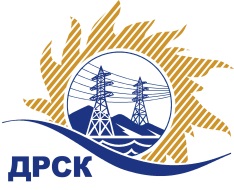 Акционерное Общество«Дальневосточная распределительная сетевая  компания»Протокол № 323/УКС-ВПЗаседания закупочной комиссии по выбору победителя по открытому запросу цен на право заключения договора на выполнение работ «Мероприятия по строительству и реконструкции для технологического присоединения потребителей (в том числе ПИР) на территории СП ЦЭС для нужд филиала "ХЭС" (Тополево с, Дальневосточная ул.; в р-не с. Заозерное; Черная Речка с; Тополево с, ул. Молодежная; Вятское с; с/т "Авангард"; ст "Березка", г. Хабаровск, ул. Усадебная, дом № 22)»СПОСОБ И ПРЕДМЕТ ЗАКУПКИ: Открытый запрос цен на право заключение договора на выполнение работ «Мероприятия по строительству и реконструкции для технологического присоединения потребителей (в том числе ПИР) на территории СП ЦЭС для нужд филиала "ХЭС" (Тополево с, Дальневосточная ул.; в р-не с. Заозерное; Черная Речка с; Тополево с, ул. Молодежная; Вятское с; с/т "Авангард"; ст "Березка", г. Хабаровск, ул. Усадебная, дом № 22)»,   закупка 2035 р. 2.1.1  ГКПЗ 2016ПРИСУТСТВОВАЛИ: члены постоянно действующей Закупочной комиссии АО «ДРСК»  2-го уровня.ВОПРОСЫ, ВЫНОСИМЫЕ НА РАССМОТРЕНИЕ ЗАКУПОЧНОЙ КОМИССИИ: О  рассмотрении результатов оценки заявок Участников.Об отклонении заявки ООО "ЭВЕРЕСТЭНЕРГОСТРОЙ"Об отклонении заявки ООО "Энерго-Сеть"О признании заявок соответствующими условиям Документации о закупкеО признании открытого  запроса цен  несостоявшимся.РЕШИЛИ:По вопросу № 1:Признать объем полученной информации достаточным для принятия решения.Принять цены, полученные на процедуре вскрытия конвертов с заявками участников.По вопросу № 2:Отклонить заявку Участника ООО "ЭВЕРЕСТЭНЕРГОСТРОЙ" от дальнейшего рассмотрения как несоответствующую требованиям основании  пп «в» п. 2.4.2.4 Документации о закупке.По вопросу № 3:Отклонить заявку Участника ООО "Энерго-Сеть"  от дальнейшего рассмотрения как несоответствующую требованиям основании  пп «в» п. 2.4.2.4 Документации о закупке.По вопросу № 4:Признать заявку ООО "ЭТК Энерготранс" (680054, г. Хабаровск, ул. Трехгорная 8) соответствующую условиям Документации о закупке. По вопросу №5:Признать открытый запрос цен  «Мероприятия по строительству и реконструкции для технологического присоединения потребителей (в том числе ПИР) на территории СП ЦЭС для нужд филиала "ХЭС" (Тополево с, Дальневосточная ул.; в р-не с. Заозерное; Черная Речка с; Тополево с, ул. Молодежная; Вятское с; с/т "Авангард"; ст "Березка", г. Хабаровск, ул. Усадебная, дом № 22)»   несостоявшимся на основании п. 7.8.8.2 Положения о закупке продукции для нужд АО «ДРСК», так как по результатам рассмотрения заявок принято решение о признании менее двух  заявок соответствующих требованиям Документации о закупке.Исп. Коротаева Т.В.(4162)397-205Благовещенск ЕИС № 31704823052«22» марта  2017 г.№Наименование участника и его адресСтоимость заявки на участие в запросе цен1ООО "Энерго-Сеть" (680014, Хабаровский край, г. Хабаровск, пр-кт 60-лет Октября, д. 170, стр. З)1 670 000,00 руб. без учета НДС(НДС не облагается)2ООО "ЭВЕРЕСТЭНЕРГОСТРОЙ" (680022, Россия, Хабаровский край, г. Хабаровск, ул. Охотничья, д. 15, оф. 5)2 006 000,00 руб. с учетом  НДС 1 700 000,00 руб. без учета НДС3ООО "ЭТК Энерготранс" (680054, г. Хабаровск, ул. Трехгорная 8)2 187 897,00 руб. с учетом НДС 1 854 150,00 руб. без учета НДСОснования для отклоненияУчастник не подгрузил заявку в электронный сейф Торговой площадке Системы www.b2b-energo.ru, что не соответствует требованиям подпункта «в» пункта 2.4.2.4 Документации о закупке. После дозапроса замечание не снято.Основания для отклоненияВ представленной заявке отсутствуют следующие документы:1. согласно п. 2.1.1.1 и п. 2.2.6.1 документации о закупке:Техническое предложение на выполнение работ по форме и в соответствии с инструкциями, приведенными в Документации о закупке;График выполнения работ по форме и в соответствии с инструкциями, приведенными в Документации о закупке;Копия Справки из ИФНС об отсутствии задолженности по налогам и сборам. (код по КНД 1120101)Копия обязательной бухгалтерской (финансовой) отчетности за предпоследний и последний завершенные финансовые годы – копии бухгалтерских балансов с отметкой налогового органа о приеме или, в случае представления отчетности в налоговую инспекцию в электронном виде, с приложением квитанции о приемесводная таблица стоимости работсправка о выполнении аналогичных по характеру и объему работ договоров по установленной в Документации о закупке форме;справка о материально-технических ресурсах, которые будут использованы в рамках выполнения Договора по установленной в Документации о закупке формесправка о кадровых ресурсах, которые будут привлечены в ходе выполнения Договора, по установленной в Документации о закупке форме.2. согласно пункта 4.4 Технического задания:копия свидетельства о регистрации электролаборатории в органах Ростехнадзора3. согласно пункта 4.5.1 Технического задания:копии документов, подтверждающие наличие достаточного количества квалифицированных работников4. согласно пункта 4.3 Технического задания:копии документов, подтверждающих наличие достаточного количества транспортных средств.5. согласно пункта 4.1 Технического задания:Отсутствует копия СРО на следующие виды работП. 20 «Устройство наружных электрических сетей и линий связи»20.2. Устройство сетей электроснабжением до 35 кВ включительно.Работы в составе инженерно-геодезических изысканий:1.3. Создание и обновление инженерно-топографических планов в масштабах 1:2000 - 1:500, в том числе в цифровой форме, съемка подземных коммуникаций и сооружений.1.4. Трассирование линейных объектов.Работы по подготовке схемы планировочной организации земельного участка:1.1. Работы по подготовке генерального плана земельного участка.1.2. Работы по подготовке схемы планировочной организации трассы линейного объекта.1.3. Работы по подготовке схемы планировочной организации полосы отвода линейного сооружения.После дозапроса замечание не снято.Ответственный секретарь Закупочной комиссии 2 уровня АО «ДРСК»______________________М.Г. Елисеева